                        ҠАРАР                                                       РЕШЕНИЕО назначении публичных слушаний по проекту решения Совета сельского поселения Старотумбагушевский сельсовет муниципального района Шаранский район Республики Башкортостан «О внесении изменений и дополнений в Устав сельского поселения Старотумбагушевский сельсовет муниципального района Шаранский район Республики Башкортостан»Руководствуясь статьёй 28 Федерального закона «Об общих принципах организации местного самоуправления в Российской Федерации», Совет сельского поселения Старотумбагушевский сельсовет решил:Назначить и провести публичные слушания 28 июня 2012 года в 11 часов в зале заседаний администрации сельского поселения Старотумбагушевский сельсовет муниципального района Шаранский район по адресу: д. Старотумбагушево, ул. Центральная, д. 14 по проекту решения Совета сельского поселения Старотумбагушевский сельсовет муниципального района Шаранский район Республики Башкортостан  «О внесении изменений и дополнений в Устав сельского поселения Старотумбагушевский сельсовет муниципального района Шаранский район Республики Башкортостан»  (далее - Проект).Создать комиссию по подготовке и проведению публичных слушаний в составе: Обнародовать  Проект путем размещения в библиотеке д. Старотумбагушево с 29 июня 2012 года.Установить, что письменные предложения жителей сельского поселения Старотумбагушевский   сельсовет муниципального района Шаранский район направляются в Совет сельского поселения Старотумбагушевский   сельсовет муниципального района по адресу: д. Старотумбагушево, ул.Центральная, д.14 в период со дня обнародования настоящего Проекта до 5 июля 2012 года.Обнародовать настоящее решение в здании администрации сельского поселения Старотумбагушевский сельсовет, в Старотумбагушевской сельских библиотеке.Глава сельского поселенияСтаротумбагушевский  сельсовет                                  Н.В.Бикташевад.Старотумбагушево 15 июня 2012 г.№ 146         БАШҠОРТОСТАН  РЕСПУБЛИКАҺЫ                       ШАРАН  РАЙОНЫ               МУНИЦИПАЛЬ  РАЙОНЫНЫ ИСКЕ ТОМБАҒОШ АУЫЛ СОВЕТЫАУЫЛ БИЛӘМӘҺЕ СОВЕТЫИске Томбағош ауылы,тел(34769) 2-47-19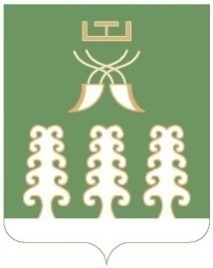 РЕСПУБЛИКА  БАШКОРТОСТАН     МУНИЦИПАЛЬНЫЙ РАЙОН          ШАРАНСКИЙ РАЙОН         СОВЕТ  СЕЛЬСКОГО ПОСЕЛЕНИЯ    СТАРОТУМБАГУШЕВСКИЙ СЕЛЬСОВЕТ с. Старотумбагушево, тел.(34769)  2-47-19Председатель комиссии:Председатель комиссии:Бикташева Н.В.- глава сельского поселения Старотумбагушевский сельсовет муниципального района Шаранского районаЗаместитель председателя комиссии:Заместитель председателя комиссии:Шамшеев В.В.- депутат сельского поселения от избирательного округа  № 4.Члены комиссии:Члены комиссии:Шуматова И.А.-управляющий делами сельского поселения Старотумбагушевский сельсовет муниципального района Шаранского районаГумерова Г.А.- депутат  сельского поселения от избирательного округа  № 3;Галина К.Д.- депутат  сельского поселения от избирательного округа  № 2;